Oconee RESA  
Georgia Teacher Academy for Preparation and Pedagogy 
Candidate ApplicationDownload form and type directly on the form to complete.  Revised Sept. 1, 2022DATE: DATE: CERTIFICATE IDENTIFICATION (CertID) #:(If you do not have a CertID#, go to www.gapsc.com , click on MyPSC Login in the right top corner and register.CERTIFICATE IDENTIFICATION (CertID) #:(If you do not have a CertID#, go to www.gapsc.com , click on MyPSC Login in the right top corner and register.First:   First:   Middle:   Last:   Last:   Maiden:  Current Mailing Address:  Current Mailing Address:  Current Mailing Address:  Current Mailing Address:  Current Mailing Address:  Current Mailing Address:  City:  City:  State:  Zip Code:  Zip Code:  Zip Code:  Cell Phone:
(include area code)Cell Phone:
(include area code)Home Phone:
(include area code)Home Phone:
(include area code)School Email:  School Email:  Personal Email:  Personal Email:  Gender:         Female                          MaleGender:         Female                          MaleGender:         Female                          MaleGender:         Female                          MaleGender:         Female                          MaleGender:         Female                          MaleEthnicity:      American Indian          Asian         Black        Hispanic        Multi-Racial         White           OtherEthnicity:      American Indian          Asian         Black        Hispanic        Multi-Racial         White           OtherEthnicity:      American Indian          Asian         Black        Hispanic        Multi-Racial         White           OtherEthnicity:      American Indian          Asian         Black        Hispanic        Multi-Racial         White           OtherEthnicity:      American Indian          Asian         Black        Hispanic        Multi-Racial         White           OtherEthnicity:      American Indian          Asian         Black        Hispanic        Multi-Racial         White           OtherEDUCATIONEDUCATIONEDUCATIONEDUCATIONEDUCATIONEDUCATIONDegreeInstitutionDegreeMajorCumulativeGPADate Graduated 
(mm-dd-yyyy)BachelorMasterPROGRAM ADMISSION REQUIREMENTSPROGRAM ADMISSION REQUIREMENTSPROGRAM ADMISSION REQUIREMENTSPROGRAM ADMISSION REQUIREMENTSHave you taken Georgia Educator Ethics (360)?                  
To register:   http://gace.ets.org/Have you taken Georgia Educator Ethics (360)?                  
To register:   http://gace.ets.org/EMPLOYMENT STATUSEMPLOYMENT STATUSEMPLOYMENT STATUSEMPLOYMENT STATUSA school district has offered me a job.   No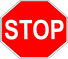    Yes   Complete the following.Name of School District:Name of School:School Phone Number:
 (include area code)Principal’s Name:Teaching Position:  Grade Level and Subject(s):